Ա Մ Փ Ո Փ Ա Թ ե Ր Թ«ՀԱՅԱՍՏԱՆԻ ՀԱՆՐԱՊԵՏՈՒԹՅԱՆ ԿԱՌԱՎԱՐՈՒԹՅԱՆ 2018 ԹՎԱԿԱՆԻ ԴԵԿՏԵՄԲԵՐԻ 27-Ի N 1515-Ն ՈՐՈՇՄԱՆ ՄԵՋ ՓՈՓՈԽՈՒԹՅՈՒՆՆԵՐ  ԵՎ ԼՐԱՑՈՒՄՆԵՐ ԿԱՏԱՐԵԼՈՒ ՄԱՍԻՆ» ՀԱՅԱՍՏԱՆԻ ՀԱՆՐԱՊԵՏՈՒԹՅԱՆ ԿԱՌԱՎԱՐՈՒԹՅԱՆ ՈՐՈՇՄԱՆ ՆԱԽԱԳԾԻ ՎԵՐԱԲԵՐՅԱԼ ՍՏԱՑՎԱԾ ԴԻՏՈՂՈՒԹՅՈՒՆՆԵՐԻ ԵՎ ԱՌԱՋԱՐԿՈՒԹՅՈՒՆՆԵՐԻ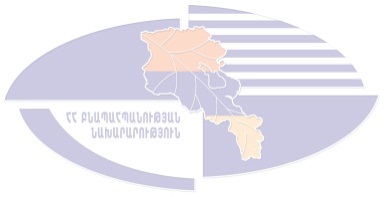 հ/հԱռաջարկության հեղինակը, գրության ամսաթիվը, գրության համարըԱռաջարկության բովանդակությունըԵզրակացությունԿատարված փոփոխությունները123451.Ֆինանսների նախարարություն20.11.2019թ.№ 
01/8-3/18859-2019 գրություն: Քննության առնելով Ձեր 2019 թվականի նոյեմբերի 8-ի N ԶԲ/ՍԱԾ/23749-19 գրությամբ ներկայացված «Հայաստանի Հանրապետության 2019 թվականի պետական բյուջեում վերաբաշխում և Հայաստանի Հանրապետության կառավարության 2018 թվականի դեկտեմբերի 29-ի N 1515-Ն որոշման մեջ փոփոխություններ և լրացումներ կատարելու մասին» ՀՀ կառավարության որոշման նախագիծը (այսուհետ` Նախագիծ)՝ հայտնում ենք հետևյալը.    1. Առաջարկում ենք Նախագիծը վերախմբագրել, մասնավորապես` Նախագծին կից NN 3 և 4 հավելածների տրանսֆերտների տրամադրման միջոցառումներին վերաբերող աղյուսակը համապատասխանեցնել արդյունքային (կատարողական) ցուցանիշների «Տրանսֆերտի» ձևաչափին, իսկ ծառայությունների մատուցման միջոցառումներին վերաբերող աղյուսակը՝ «Ծառայությունների» ձևաչափին:2. Առաջարկում ենք Նախագծով վերաբաշխմամբ նախատեսվող/կանխատեսվող հատկացումների չափերը վերանայել՝ հաշվի առնելով ըստ տասը ամիսների փաստացի կատարողականը և նոյեմբեր ամսվա համար ձևավորված հայտերը: 3. Նախագծով նախատեսվում է ՀՀ 2019 թվականի պետական բյուջեի 1117 ծրագրի 11002 միջոցառման գծով նախատեսված ՀՀ ԱՍՀ նախարարության սոցիալական ապահովության ծառայության պահպանման ծախսերը ավելացնել 136.0 մլն դրամով՝ տնտեսագիտական դասակարգման «Պարգևատրումներ, դրամական խրախուսումներ և հատուկ վճարներ» հոդվածով, ինչի վերաբերյալ հայտնում ենք, որ ՀՀ 2019 թվականի պետական բյուջեով պետական իշխանության մարմինների համար վարձատրության քաղաքականության հարցում կիրառվել է միասնական սկզբունք և նախատեսվել է պարգևատրման ֆոնդ՝ պահպանման ծախսերում հաշվարկված աշխատավարձի գծով նախատեսված միջոցների 30 տոկոսի չափով, ներառյալ քաղաքացիական և պետական ծառայողների պարգևատրման գումարը: Այդ կապակցությամբ հայտնում ենք, որ Նախագծով սույն միջոցառման գծով առաջարկվող վերաբաշխումը գտնում ենք ոչ նպատակահարմար, քանի որ այն հակասում է 2019 թվականի պետական բյուջեով նախատեսված միասնական քաղաքականությանը:Ընդունվել է: Ընդունվել է: Ընդունվել է: 1. Նախագիծը վերախմբագրվել է, Նախագծին կից NN 3, 4 և 5 հավելածների տրանսֆերտների տրամադրման միջոցառումներին վերաբերող աղյուսակը համապատասխանեցվել է արդյունքային (կատարողական) ցուցանիշների «Տրանսֆերտի» ձևաչափին, իսկ ծառայությունների մատուցման միջոցառումներին վերաբերող աղյուսակը՝ «Ծառայությունների» ձևաչափին:2. Նախագծով վերաբաշխմամբ նախատեսվող/կանխատեսվող հատկացումների չափերը վերանայվել և կատարվել են համապատասխան փոփոխություններ:3. Նախագծում կատարվել են համապատասխան փոփոխություններ: